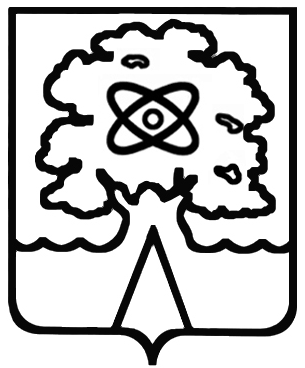 АДМИНИСТРАЦИЯ  ГОРОДСКОГО ОКРУГА  ДУБНА  МОСКОВСКОЙ  ОБЛАСТИУПРАВЛЕНИЕ НАРОДНОГО ОБРАЗОВАНИЯП Р И К А ЗОт  _10.03._.2022 № _78_/1.1-05О проведении городских семинаров по подготовке к ЕГЭ  по  английскому языку на территории г.о.ДубнаВ целях подготовки выпускников 11-х классов  к единому   государственному экзамену, в рамках  работы городских методических объединенийП Р И К А З Ы В А Ю:Провести городские семинары по подготовке к ЕГЭ по английскому языку  в соответствии с графиком проведения (приложение №1).Назначить ответственным  за проведение семинаров Офицерову Жанну Викторовну  (руководителя ГМО учителей английского языка, учителя школы №5).Офицеровой Ж.В. обеспечить проведение семинаров в соответствии с графиком.Руководителям ОУ:Обеспечить размещение   информации  о проведении городских семинаров на сайтах ОУ в срок до11.03.2022. Ознакомить с графиком проведения семинаров учителей   английского языка, выпускников 11-х классов под роспись (участие в семинарах добровольное).Н.М.Минаевой  – муниципальному координатору ГИА-11 обеспечить взаимодействие между школами, ГОРУНО и ЦРО.Лапушкиной И.А. –и.о. начальника  отдела информационно-образовательных технологий обеспечить размещение на сайте ГОРУНО.Контроль за исполнением приказа оставляю за собой.Начальник  управления народного образования                                                                                          С.А.ЖаленковаРазослано: дело, ОУ№1- 3, 5-11, «Дубна», ЧОУ, АНОО «Физмат.лицей», МУ ЦРО, ГОРУНО.8 49621 6 67 67*5551.Н.М.МинаеваПриложение №1.Дата, времяТемаСсылка10.03 19.00ЧУстная часть, задание 2Головина Е.А. (ЛИЦЕЙ ДУБНА)Евгения Головина приглашает вас на запланированную конференцию: Zoom.Тема: Zoom meeting invitation - Zoom Meeting Евгения Головина ЕГЭ УЧ Задание 2Время: Это регулярная конференция Начать в любое времяПодключиться к конференции Zoomhttps://us04web.zoom.us/j/71404416184?pwd=05-ZFpbcHRVbiMemGq38aml6XLcKei.1Идентификатор конференции: 714 0441 6184Код доступа: 10032217.03, 19.30Устная часть, задание 3Аваева Д.Г. (ЛИЦЕЙ ДУБНА)Дарья Геннадьевна Аваева приглашает вас на запланированную конференцию: Zoom.Тема: Zoom meeting invitation - Zoom Meeting Дарья Геннадьевна АваеваВремя: 17 мар. 2022 07:30 PM МоскваПодключиться к конференции Zoomhttps://us04web.zoom.us/j/72177479562?pwd=FG48XDzHVkyn3zR7fnReG_dlla0qxI.1Идентификатор конференции: 721 7747 9562Код доступа: KjD0uG24.03Устная часть, задание 4Галкина О.В. (ОУ №1)Ольга Галкина приглашает вас на запланированную конференцию: Zoom.Тема: Задание 4Время: 24 мар. 2022 07:00 PM МоскваПодключиться к конференции Zoomhttps://us04web.zoom.us/j/3599108365?pwd=L01iYVM4YjdrTFUwY3NtYVB6WU90QT09Идентификатор конференции: 359 910 8365Код доступа: 12332131.03Устная часть, задание 44Порохова П.М. (ОУ №1)﻿Полина Порохова приглашает вас на запланированную конференцию: Zoom.Тема: Устная речь. Задание 4Время: 31 мар. 2022 07:00 PM МоскваПодключиться к конференции Zoomhttps://us04web.zoom.us/j/75126550116?pwd=0T8MqYi6vLsnvQNVzWcABAy3MCvAcl.1Идентификатор конференции: 751 2655 0116Код доступа: J6zmvL07.04Письменная часть, задание 39Артюх Т.А. (лицей Дубна)14.04Письменная часть, задание 40Ширшова Е.С. (ОУ №3)Екатерина Ширшова приглашает вас на запланированную конференцию: Zoom.

Тема: задание 40, 14 апреля 19:00

Подключиться к конференции Zoom
https://us04web.zoom.us/j/6762549956?pwd=SmUzRkREemUveUlyd0xNUFQ4SlNyUT09

Идентификатор конференции: 676 254 9956
Код доступа: 7CHEMX21.04Письменная часть, задание 40Протасова Т.Г.(ОУ №1)Татьяна Протасова приглашает вас на запланированную конференцию: Zoom.Тема: Zoom meeting invitation - Zoom Meeting Татьяна ПротасоваВремя: 21 апр. 2022 07:00 PM МоскваПодключиться к конференции Zoomhttps://us04web.zoom.us/j/78534672134?pwd=4Rc5V8H5oJLOQrCHKcRVr6ImmZZTbw.1Идентификатор конференции: 785 3467 2134Код доступа: dD5wwT